РЕШЕНИЕГлазовской городской Думышестого созыва№ 586	29 апреля 2020 годаО внесении изменений в Регламент Глазовской городской Думы, утвержденный решением Глазовской городской Думы от 27.03.2019 № 454 Руководствуясь Уставом муниципального образования «Город Глазов»,   Глазовская городская Дума решает:Внести в Регламент Глазовской городской Думы, утвержденный решением Глазовской городской Думы от 27.03.2019 № 454 следующие изменения:статью 10 дополнить пунктом 8 следующего содержания:«8. В период введения на территории города Глазова режима повышенной готовности, режима чрезвычайной ситуации, ограничительных мероприятий (карантина), заседания Президиума могут проводиться в дистанционной форме (далее - дистанционное заседание постоянной комиссий Глазовской городской Думы) с использованием средств видеоконференц-связи.»;пункт 12 статьи 12 дополнить абзацами в следующей редакции: «В период введения на территории города Глазова режима повышенной готовности, режима чрезвычайной ситуации, ограничительных мероприятий (карантина), в соответствии с решением председателя постоянной комиссии Глазовской городской Думы заседания могут проводиться в дистанционной форме (далее - дистанционное заседание постоянной комиссий Глазовской городской Думы) с использованием средств видеоконференц-связи. Информация о проведении дистанционного заседания постоянной комиссий Глазовской городской Думы незамедлительно направляется депутатам и размещается на официальном сайте муниципального образования «Город Глазов».Дистанционное заседание постоянной комиссий Глазовской городской Думы может созываться по предложению председателя постоянной комиссий Глазовской городской Думы, Председателя Глазовской городской Думы, Главы города Глазова и проводиться в любой день, назначенный по решению председателя постоянной комиссий Глазовской городской Думы. Во время дистанционного заседания постоянной комиссий Глазовской городской Думы голосование  поименное, запись на вопросы, запись на выступления проводятся путем опроса депутатов, участвующих в дистанционном заседании постоянной комиссий Глазовской городской Думы.»;дополнить статьей 18.1 следующего содержания:«Статья 18.1 Особенности проведения заседаний Глазовской городской Думы в дистанционной форме 1. В период введения на территории города Глазова режима повышенной готовности, режима чрезвычайной ситуации, ограничительных мероприятий (карантина), в соответствии с решением Председателя Глазовской городской Думы заседания могут проводиться в дистанционной форме (далее - дистанционное заседание Глазовской городской Думы) с использованием средств видеоконференц-связи. Информация о проведении дистанционного заседания Глазовской городской Думы незамедлительно направляется депутатам и размещается на официальном сайте муниципального образования «Город Глазов».2. Дистанционное заседание Глазовской городской Думы может созываться по предложению Председателя Глазовской городской Думы, Главы города Глазова и проводиться в любой день, назначенный по решению Председателя Глазовской городской Думы. Во время дистанционного заседания Глазовской городской Думы голосование поименное, запись на вопросы, запись на выступления проводятся путем опроса депутатов, участвующих в дистанционном заседании Думы.3. Лица, указанные в статье 28 настоящего Регламента, вправе принимать участие в дистанционном заседании Глазовской городской Думы и с разрешения председательствующего на заседании Глазовской городской Думы выступать с использованием средств видеоконференц-связи.».2. Настоящее решение подлежит опубликованию в официальных средствах информации.Глава города Глазова		С.Н. КоноваловПредседатель Глазовской городской Думы		И.А. Волковгород Глазов«30» апреля 2020 года Городская Дума муниципального образования «Город Глазов»(Глазовская городская Дума)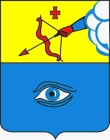 «Глаз кар» муниципал кылдытэтлэн кар Думаез (Глаз кар Дума)